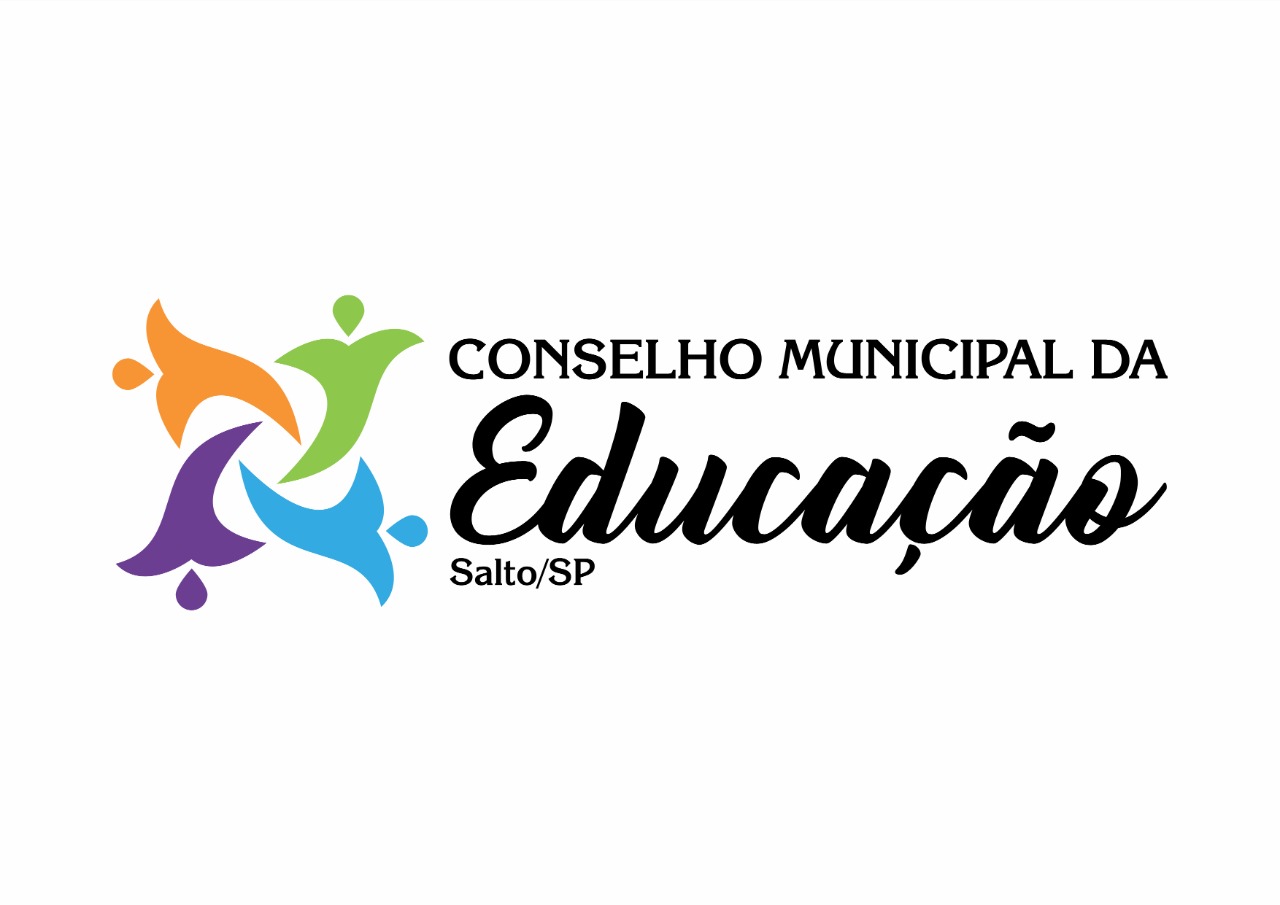 Ofício: 41/2021					Salto, 27 de maio de 2021Assunto: Visita as unidades escolaresExma. Josimarie Júlio Venho por meio deste, informar a Vossa Excelência que o CME, irá visitar todas as unidades da rede estadual e as escolas particulares, para verificação dos protocolos de segurança contra a COVID19. Avisaremos com antecedência a data. Se caso achar necessário a Dirigente, poderá encaminhar um representante para acompanhar o CME.   Certa da costumeira atenção, despeço-me externando protestos de estima e consideração.Cordialmente,Evelize Assunta PadovaniPresidente CME/ Salto/SPRG 11 502 730 0EXMA: Josimarie Júlio   DD – Dirigente Regional DER Itu-SP